Fire Prevention Occupations 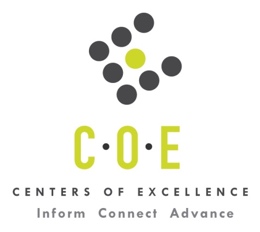 Labor Market Information Report Mission CollegePrepared by the San Francisco Bay Center of Excellence for Labor Market ResearchAugust 2020RecommendationBased on all available data, there appears to be an undersupply of Fire Prevention workers compared to the demand for this cluster of occupations in the Bay region and in the Silicon Valley sub-region (Santa Clara County). There is a projected annual gap of about 351 students in the Bay region and 104 students in the Silicon Valley Sub-Region.This report also provides student outcomes data on employment and earnings for TOP 2133.00-Fire Technology programs in the state and region. It is recommended that these data be reviewed to better understand how outcomes for students taking courses on this TOP code compare to potentially similar programs at colleges in the state and region, as well as to outcomes across all CTE programs at Mission College and in the region. This report profiles Fire Prevention Occupations in the 12 county Bay region and in the Silicon Valley sub-region for a proposed new program recommendation at Mission College.Occupational DemandTable 1. Employment Outlook for Fire Prevention Occupations in Bay RegionSource: EMSI 2020.3Bay Region includes Alameda, Contra Costa, Marin, Monterey, Napa, San Benito, San Francisco, San Mateo, Santa Clara, Santa Cruz, Solano and Sonoma CountiesTable 2. Employment Outlook for Fire Prevention Occupations in Silicon Valley Sub-RegionSource: EMSI 2020.3Silicon Valley Sub-Region includes Santa Clara CountyJob Postings in Bay Region and Silicon Valley Sub-RegionTable 3. Number of Job Postings by Occupation for latest 12 months (July 2019 - June 2020)Source: Burning GlassTable 4a.  Top Job Titles for Fire Prevention Occupations for latest 12 months (July 2019 - June 2020) Bay RegionTable 4b. Top Job Titles for Fire Prevention Occupations for latest 12 months (July 2019 - June 2020)                 Silicon Valley Sub-RegionSource: Burning GlassIndustry ConcentrationTable 5. Industries hiring Fire Prevention Workers in Bay RegionSource: EMSI 2020.3Table 6. Top Employers Posting Fire Prevention Occupations in Bay Region and Silicon Valley Sub-Region (July 2019 - June 2020)Source: Burning GlassEducational SupplyThere are 11 community colleges in the Bay Region issuing 340 awards on average annually (last 3 years ending 2018-19) on TOP 2133.00 - Fire Technology. There are two (2) colleges in the Silicon Valley Sub-Region issuing 35 awards on average annually (last 3 years) on this TOP code. There is one (1) Other Educational Institution in the Bay Region, located in the Silicon Valley, issuing two (2) Bachelor’s Degrees on average annually (last 3 years) on TOP 2133.00 - Fire Technology.  Table 7a. Community College Awards on TOP 2133.00 - Fire Technology in Bay RegionSource: Data Mart Note: The annual average for awards is 2016-17 to 2018-19.Table 7b. Bachelor’s Degree Awards on TOP 2133.00 - Fire Technology in Bay RegionSource: Data Mart Note: The annual average for awards is 2014-15 to 2016-17.Gap AnalysisBased on the data included in this report, there is a labor market gap in the Bay region with 693 annual openings for the Fire Prevention occupational cluster and 342 annual (3-year average) awards for an annual undersupply of 351 students. In the Silicon Valley Sub-Region, there is also a gap with 141 annual openings and 37 annual (3-year average) awards for an annual undersupply of 104 students.Student OutcomesTable 8. Four Employment Outcomes Metrics for Students Who Took Courses on TOP 2133.00 - Fire TechnologySource: Launchboard Pipeline (version available on (8/5/20)Skills, Certifications and EducationTable 9. Top Skills for Fire Prevention Occupations in Bay Region (July 2019 - June 2020)Source: Burning GlassTable 10. Certifications for Fire Prevention Occupations in the Bay Region (July 2019 - June 2020)Source: Burning GlassTable 11. Education Requirements for Fire Prevention Occupations in Bay Region Note: 44% of records have been excluded because they do not include a degree level. As a result, the chart below may not be representative of the full sample.Source: Burning GlassMethodologyOccupations for this report were identified by use of skills listed in O*Net descriptions and job descriptions in Burning Glass. Labor demand data is sourced from Economic Modeling Specialists International (EMSI) occupation data and Burning Glass job postings data. Educational supply and student outcomes data is retrieved from multiple sources, including CTE Launchboard and CCCCO Data Mart.SourcesO*Net OnlineLabor Insight/Jobs (Burning Glass) Economic Modeling Specialists International (EMSI)  CTE LaunchBoard www.calpassplus.org/Launchboard/ Statewide CTE Outcomes SurveyEmployment Development Department Unemployment Insurance DatasetLiving Insight Center for Community Economic DevelopmentChancellor’s Office MIS systemContactsFor more information, please contact:Doreen O’Donovan, Research Analyst, for Bay Area Community College Consortium (BACCC) and Centers of Excellence (CoE), doreen@baccc.net or (831) 479-6481John Carrese, Director, San Francisco Bay Center of Excellence for Labor Market Research, jcarrese@ccsf.edu or (415) 267-6544Firefighters (33-2011): Control and extinguish fires or respond to emergency situations where life, property, or the environment is at risk.  Duties may include fire prevention, emergency medical service, hazardous material response, search and rescue, and disaster assistance. Entry-Level Educational Requirement: Postsecondary nondegree awardTraining Requirement: Long-term on-the-job trainingPercentage of Community College Award Holders or Some Postsecondary Coursework: 61%Fire Inspectors and Investigators (33-2021): Inspect buildings to detect fire hazards and enforce local ordinances and State laws, or investigate and gather facts to determine cause of fires and explosions.Entry-Level Educational Requirement: Postsecondary nondegree awardTraining Requirement: Moderate-term on-the-job trainingPercentage of Community College Award Holders or Some Postsecondary Coursework: 51%Occupation 2019 Jobs2024 Jobs5-Yr Change5-Yr % Change5-Yr Open-ingsAverage Annual Open-ings25% Hourly WageMedian Hourly WageFirefighters 8,355  8,780 4265% 3,337  667 $32.29$45.32Fire Inspectors and Investigators 233  249 177% 128  26 $42.75$53.44Total 8,587  9,030 4425% 3,465  693 $32.57$45.54Occupation 2019 Jobs2024 Jobs5-Yr Change5-Yr % Change5-Yr Open-ingsAverage Annual Open-ings25% Hourly WageMedian Hourly WageFirefighters 1,592  1,703 1117% 670  134 $43.97$55.72Fire Inspectors and Investigators 66  71 57% 37  7 $42.66$55.06TOTAL 1,658  1,774 1167% 707  141 $43.92$55.70OccupationBay RegionSilicon Valley Sub-Region  Municipal Firefighters14320  Fire Inspectors13519  Forest Firefighters187  Fire Investigators10  TOTAL29746Common TitleBayCommon TitleBayFirefighter117Inspector/Technician3Alarm Inspector22Fire Sprinkler Specialist3Inspector, Alarm12Blood Drive Volunteers3Fire Inspector12Alarm Systems Inspector3Fire Captain10Senior Specialist2Specialist7Mobile Patrol Lead2Inspector7Inspection Coordinator2Sprinkler/Technician, Fire Protection6Fire Sprinkler Inspector2Sprinkler/Inspector6Fire Protection Specialist2Fire Protection Inspector6Fire Fighter2Alarm Sprinkler/Inspector6Bigdata Code Committers2Swimmer5Area Alarm Inspector2Aircraft Specialist5Volunteer, Digital,Marine1Senior Inspector4Volunteer, Concept,Breakfast1Common TitleSilicon ValleyCommon TitleSilicon ValleyFirefighter18Lead Inspector/Sprinkler1Alarm Inspector5Inspector/Technician1Mobile Patrol Lead2Fire Systems Inspection And Testing1Inspector, Alarm2Entry Alarm Inspector/Sprinkler1Inspection Coordinator2Entrepreneur1Technician/Specialist1Dont Know About Speed Physics Could Be Costing To More Than Think1Technician1Certified Sprinkler/Inspector1Sprinkler/Technician, Inspection1Area Paramedics Medic, Benefits, Safety1Specialist1Alarm Systems Inspector1Service Detail Lead1Alarm Inspector/Contractor1Lead Technician1Aircraft Specialist1Industry – 6 Digit NAICS (No. American Industry Classification) CodesJobs in Industry (2019)Jobs in Industry (2024)% Change (2019-24)% Occupation Group in Industry (2019)Local Government, Excluding Education and Hospitals (903999)7,8698,2675%92%All Other Support Services (561990)1421452%2%State Government, Excluding Education and Hospitals (902999)1381498%2%Federal Government, Military (901200)9289-3%1%Federal Government, Civilian, Excluding Postal Service (901199)9190-1%1%Convention and Trade Show Organizers (561920)88947%1%EmployerBayEmployerBayEmployerSilicon ValleyJohnson Controls Incorporated11American Red Cross3Navy3National Testing Network9State of California2Statcomm Incorporated2Bay Alarm9United States Naval Services2First Alarm2Daily Dispatch7Umpqua Community College2Bay Alarm2Bay Alarm Company6Thenewstribune Com2United States Marie Corps1Arrow Fire Protection6Tesla Motors2Tmob1United States Marie Corps5Statcomm Incorporated2Symmetry Financial Group1Western States Fire Protection4Siemens2Sos Security1Tesla4San Francisco Public Works2Restoration Management Company1Convergint Technologies4River Rock Casino2Premier Security1City Napa4Redwood City Hall Office2Outsource1San Ramon Valley Fire Protection District3Pacific Auxiliary Fire Alarm2National Testing Network1Navy3Livermore Navy Talent Acquisition Group2Merit Educational Consultants1East Bay Regional Park District3Lawrence Berkeley National Laboratory2Lund Pearson Mclaughlin1Commercial Fire Protection3Iosm2Lockheed Martin Corporation1City Albany3First Alarm2Jr Wagner Fire Protection, Inc1Cintas3East Contra Costa Fire Protection District2Iosm1CollegeSub-RegionAssociatesCertificate 18+ UnitsCertificate Low UnitTotalCabrilloSanta Cruz-Monterey 18  1  19 ChabotEast Bay 14  2  16 GavilanSilicon Valley0 6  6 Las PositasEast Bay 8  13  21 Los MedanosEast Bay 27  62  89 MissionSilicon Valley 29 0 29 MontereySanta Cruz-Monterey 2  3  5 San FranciscoMid-Peninsula 14  43  57 San MateoMid-Peninsula 22  12  34 Santa RosaNorth Bay 35  16  51 SolanoNorth Bay 10  3  13 Total Bay RegionTotal Bay Region 179  161  340 Total Silicon Valley Sub-RegionTotal Silicon Valley Sub-Region29635CollegeSub-RegionBachelor’s DegreeCogswell CollegeSilicon Valley2Total Bay RegionTotal Bay Region2Total Silicon Valley Sub-RegionTotal Silicon Valley Sub-Region22015-16Bay 
All CTE ProgramsMission College All CTE ProgramsState 2133.00Bay 2133.00Silicon Valley  2133.00Mission College 2133.00% Employed Four Quarters After Exit74%77%77%85%87%77%Median Quarterly Earnings Two Quarters After Exit$10,550$10,336$15,553$19,882$28,288$8,380Median % Change in Earnings46%49%37%34%27%100%% of Students Earning a Living Wage63%66%72%78%88%48%SkillPostingsSkillPostingsSkillPostingsRepair112Equipment Moving19Budgeting10Fire Protection85Inspection of Safety Equipment and/or Alarm Systems19Chain Saws10Fire Suppression57Medical Emergencies18Equipment Maintenance10Customer Service44Occupational Health and Safety16Performance testing10HAZMAT37Predictive / Preventative Maintenance16Personal Protective Equipment (PPE)10Cardiopulmonary Resuscitation (CPR)31Public Health and Safety16Self-Contained Breathing Apparatus (SCBA)10Scheduling26Training Programs16Basic Mathematics9Emergency Services25Incident Command System14Fire Trucks9Advanced Cardiac Life Support (ACLS)24Prevention Activities14Inspection Records9Hand Tools23Lifting Ability13Sales9Technical Inspections21Chemistry12Ventilation9Wiring21Hydraulics12Basic Trauma Life Support (BTLS)8Life Support20Manual Dexterity12Equipment Operation8Power Tools20Network Testing12Fire Control8Emergency Medical Care19Trauma11Prevention Programs8CertificationPostingsCertificationPostingsDriver's License138Fire Inspector8Emergency Medical Technician (EMT)81CDL Class C8Firefighter59Fire Inspector II6Certified Patient Account Technician58Driver/Operator Pumper6Firefighter I54American Heart Association Certification6Paramedic Certification39Wildland Firefighter5Firefighter II19Fire Officer5First Aid CPR AED16Fire Instructor5HazMat Awareness12Airport Firefighter5Fire Inspector I11Aerial Rescue and Fire Fighting (ARFF)5Advanced Cardiac Life Support (ACLS) Certification10Security Clearance4National Registry of Emergency Medical Technicians (NREMT)8Pediatric Advanced Life Support (PALS) Certification4Education (minimum advertised)Latest 12 Mos. PostingsPercent 12 Mos. PostingsHigh school or vocational training16197%Associate Degree21%Bachelor’s Degree or Higher42%